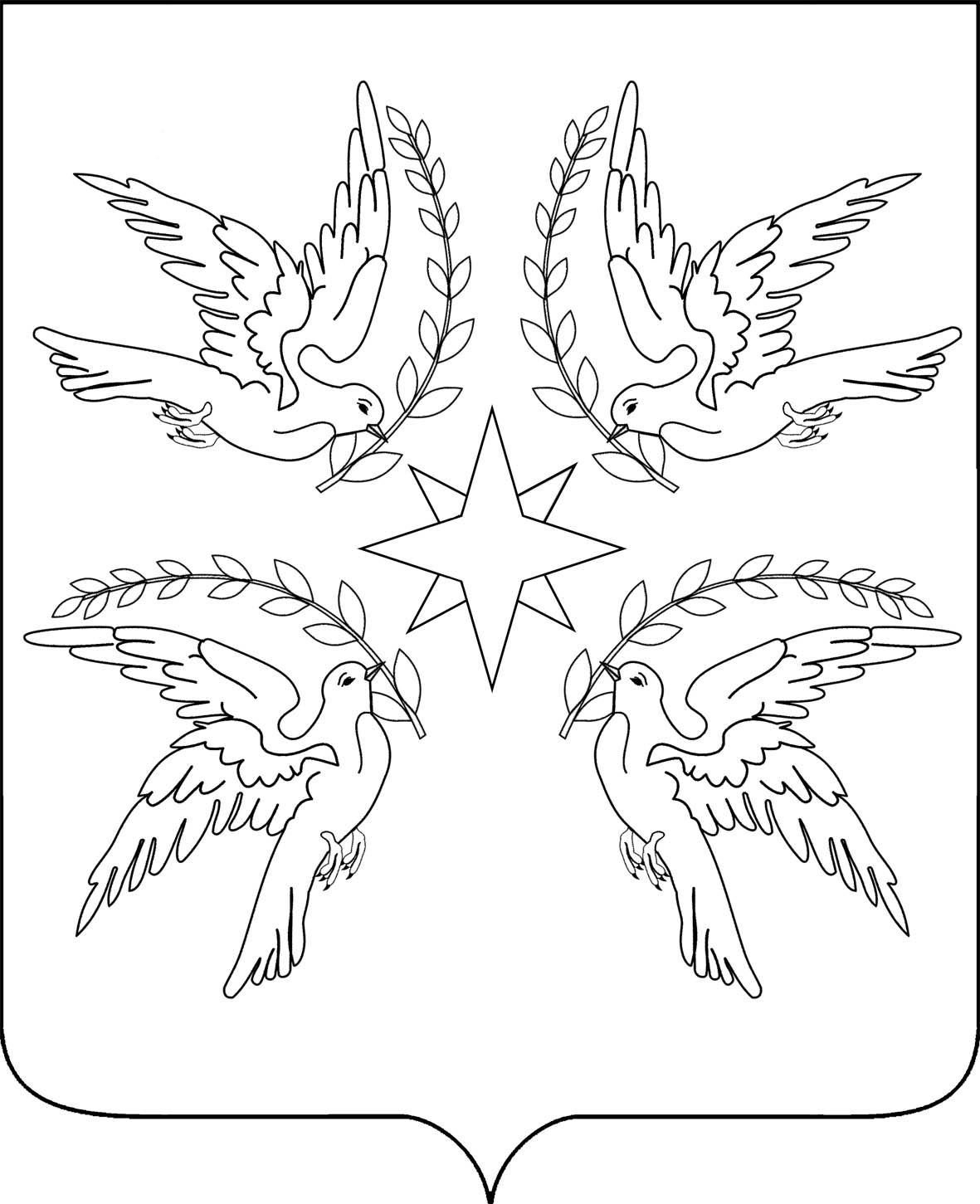 АДМИНИСТРАЦИЯ ДРУЖНЕНСКОГО СЕЛЬСКОГО ПОСЕЛЕНИЯБЕЛОРЕЧЕНСКОГО РАЙОНАПОСТАНОВЛЕНИЕот 04.07.2016                                                                                               № 105 поселок ДружныйОб утверждении Плана противодействиякоррупции в Дружненском сельском поселенииБелореченского района на 2015-2017 годыВ соответствии с Указом Президента Российской Федерации от 1 апреля года №147 «О национальном плане противодействия коррупции на 2016-2017 годы», распоряжением главы администрации (губернатора) Краснодарского края от 31 мая 2016 года №169-р «О внесении изменений в распоряжение главы администрации (губернатора) Краснодарского края от 30 сентября 2008 года №789 «О мерах по противодействию коррупции в Краснодарском крае», в целях обеспечения исполнения законодательных актов и управленческих решений в области противодействия коррупции, активизации антикоррупционного просвещения в целях повышения эффективности противодействия коррупции», руководствуясь статьей 32 Устава Дружненского сельского поселения Белореченского района,                     п о с т а н о в л я ю:1. Утвердить прилагаемый План противодействия коррупции в Дружненском сельском поселении Белореченского района на 2016-2017 годы.2. Общему отделу (Кнышовой) предоставлять отчеты о выполнении плановых мероприятий по итогам полугодия и года в срок до 5 июля и 15 января в отдел по взаимодействию с правоохранительными органами и казачеством администрации муниципального образования Белореченский район.3. Контроль за выполнением настоящего постановления возложить на заместителя главы администрации Дружненского сельского поселения Белореченского района М.А.Мяснянкина.4. Настоящее постановление вступает в силу со дня его подписания.Глава Дружненского сельского поселенияБелореченского района                                                                           А.Н.ШипкоЛИСТ СОГЛАСОВАНИЯпроекта постановления администрацииДружненского сельского поселения Белореченского районаот 04.07.2016 года  № 105«Об утверждении Плана противодействиякоррупции в Дружненском сельском поселенииБелореченского района на 2015-2017 годы»Проект внесен:Общим отделом администрацииДружненского сельского поселенияБелореченского районаВедущий специалист                                                                                        Л.В. СорокинаПроект согласован:Общим отделом администрацииДружненского сельского поселенияБелореченского районаИ.о. начальника                                                                                 К.В. КостенкоЗаместитель главыДружненского сельского поселенияБелореченского района                                                                 М.А.МяснянкинПРИЛОЖЕНИЕУТВЕРЖДЕНпостановлением администрацииДружненского сельского поселенияБелореченский районот 04 июля 2016 года № 105ПЛАНпротиводействия коррупции в Дружненском сельском поселенииБелореченского района на 2015-2017 годыИсполняющий обязанности начальника общего отдела администрации                                               К.В.Костенко№ п/пМероприятиеСрок исполненияОтветственный исполнитель12341. Мониторинг и оценка уровня восприятия коррупции и  эффективности мери программ противодействия коррупции1. Мониторинг и оценка уровня восприятия коррупции и  эффективности мери программ противодействия коррупции1. Мониторинг и оценка уровня восприятия коррупции и  эффективности мери программ противодействия коррупции1. Мониторинг и оценка уровня восприятия коррупции и  эффективности мери программ противодействия коррупции1.1Проведение мониторинга и оценки уровня восприятия коррупции и эффективности мер и программ противодействия коррупции в Дружненском сельском поселении Белореченского района в целях подготовки доклада о мониторинге и об оценке уровня восприятия коррупции и эффективности мер и программ противодействия коррупцииежегоднодо 1 апреляОбщий отдел администрации Дружненского сельского поселения Белореченского района1.2Освещение в средствах массовой информации результатов мониторинга и оценки уровня восприятия коррупции и эффективности мер и программ противодействия коррупции в Дружненском сельском поселенииежегоднодо 1 апреляОбщий отдел администрации Дружненского сельского поселения Белореченского района1.3Внесение изменений в план по противодействию коррупции в Дружненском сельском поселенииБелореченского районапостоянноОбщий отдел администрации Дружненского сельского поселения Белореченского района2. Меры, направленные на повышение эффективности антикоррупционной работы администрации Дружненского сельского поселения 
Белореченского района2. Меры, направленные на повышение эффективности антикоррупционной работы администрации Дружненского сельского поселения 
Белореченского района2. Меры, направленные на повышение эффективности антикоррупционной работы администрации Дружненского сельского поселения 
Белореченского района2. Меры, направленные на повышение эффективности антикоррупционной работы администрации Дружненского сельского поселения 
Белореченского района2.1Проведение мониторинга коррупционных рисков в администрации Дружненского сельского поселения Белореченского районаежегодно до 1 апреляОбщий отдел администрации Дружненского сельского поселения Белореченского района2.2Анализ должностных инструкций муниципальных служащих, проходящих муниципальную службу на должностях, замещение которых связано с коррупционными рисками, на предмет подробной регламентации их обязанностей при осуществлении должностных полномочий и при необходимости внесение изменений в должностные инструкцииежегодно (по итогам мониторинга коррупционных рисков)Общий отдел администрации Дружненского сельского поселения Белореченского района3. Совершенствование работы администрации Дружненского сельского поселения Белореченского района по профилактике коррупционных 
и иных правонарушений3. Совершенствование работы администрации Дружненского сельского поселения Белореченского района по профилактике коррупционных 
и иных правонарушений3. Совершенствование работы администрации Дружненского сельского поселения Белореченского района по профилактике коррупционных 
и иных правонарушений3. Совершенствование работы администрации Дружненского сельского поселения Белореченского района по профилактике коррупционных 
и иных правонарушений3.1Проведение анализа достоверности и полноты сведений о доходах об имуществе и обязательствах имущественного характера, представляемых гражданами, претендующими на замещение должностей муниципальной службы (количество проверок, результаты)постоянноОбщий отдел администрации Дружненского сельского поселения Белореченского района3.2Проведение анализа достоверности и полноты сведений о доходах, расходах, об имуществе и обязательствах имущественного характера, представляемых муниципальными служащими (количество проверок, результаты)постоянноОбщий отдел администрации Дружненского сельского поселения Белореченского района3.3Проведение работы по выявлению случаев возникновения конфликта интересов, одной из сторон которого являются лица, замещающие должности муниципальной службы, и принятие мер по их предотвращениюпостоянноОбщий отдел администрации Дружненского сельского поселения Белореченского района3.4Организация обсуждения вопросов о состоянии работы по выявлению случаев возникновения конфликта интересов, одной из сторон которого являются лица, замещающие должности муниципальной службы, и принятию мер по ее совершенствованиюежеквартальноОбщий отдел администрации Дружненского сельского поселения Белореченского района3.5Осуществление контроля за выполнением муниципальными служащими обязанности сообщать в случаях, установленных федеральными законами, о получении ими подарков в связи с их должностным положением или в связи с исполнением ими служебных обязанностейпостоянноОбщий отдел администрации Дружненского сельского поселения Белореченского района3.6Осуществление комплекса организационных, разъяснительных и иных мер по соблюдению муниципальными служащими ограничений и запретов, а также по исполнению ими обязанностей, установленных в целях противодействия коррупции (оказание муниципальным служащим консультативной помощи по вопросам, связанным с применением на практике требований к служебному поведению и общих принципов служебного поведения)постоянноОбщий отдел администрации Дружненского сельского поселения Белореченского района3.7Проведение мероприятий по формированию у муниципальных служащих негативного отношения к дарению подарков этим служащим в связи с их должностным положением или в связи с исполнением ими служебных обязанностейпостоянноОбщий отдел администрации Дружненского сельского поселения Белореченского района3.8По каждому случаю несоблюдения ограничений, запретов и неисполнения обязанностей, установленных в целях противодействия коррупции, нарушения ограничений, касающихся получения подарков и порядка сдачи подарков, осуществление проверки в соответствии с нормативными правовыми актами Российской Федерации и применение соответствующих мер ответственностипостоянноОбщий отдел администрации Дружненского сельского поселения Белореченского района3.9Подготовка проектов муниципальных правовых актов, содержащих нормы права к проведению в установленном порядке антикоррупционной экспертизы юридическим отделом администрации муниципального образования Белореченский район (учет количества выданных положительных и отрицательных заключений)постоянноОбщий отдел администрации Дружненского сельского поселения Белореченского района3.10Организация и проведение в установленном порядке мониторингов правоприменения муниципальных нормативных правовых актов в целях реализации антикоррупционной политики и устранения коррупциогенных факторовпостоянноОбщий отдел администрации Дружненского сельского поселения Белореченского района3.11Принятие (издание), изменение или признание утратившими силу (отмена) муниципальных нормативных правовых актов, направленных на устранение нарушений, выявленных при мониторинге правопримененияпо итогам реализации пункта 3.10Глава Дружненского сельского поселения Белореченского района3.12Обеспечение рассмотрения вопросов правоприменительной практики по результатам вступивших в законную силу решений судов, арбитражных судов о признании недействительными ненормативных правовых актов, незаконными решений и действий (бездействия) администрации Дружненского сельского поселения Белореченского района, подведомственных организаций и их должностных лицпостоянноОбщий отдел администрации, глава, заместитель главы Дружненского сельского поселения Белореченского района, руководители муниципальных учреждений3.12.1Принятие мер, направленных на предупреждение нарушений, влекущих признание незаконными решений и действий (бездействия) администрации Дружненского сельского поселения Белореченского района, подведомственных организаций и их должностных лицпостоянноГлава, заместитель главы Дружненского сельского поселения Белореченского района, руководители муниципальных учреждений3.12.2В установленном законодательством порядке принятие мер ответственности в отношении должностных лиц, действия (бездействия) которых признаны решением суда незаконнымипостоянноГлава Дружненского сельского поселения Белореченского района3.12.3Принятие мер, направленных на устранение последствий, наступивших вследствие принятия ненормативного правового актапостоянноГлава Дружненского сельского поселения Белореченского района4. Совершенствование взаимодействия администрации Дружненского сельского поселения Белореченского района со средствами массовой информации, населением и институтами гражданского общества в вопросах противодействия коррупции4. Совершенствование взаимодействия администрации Дружненского сельского поселения Белореченского района со средствами массовой информации, населением и институтами гражданского общества в вопросах противодействия коррупции4. Совершенствование взаимодействия администрации Дружненского сельского поселения Белореченского района со средствами массовой информации, населением и институтами гражданского общества в вопросах противодействия коррупции4. Совершенствование взаимодействия администрации Дружненского сельского поселения Белореченского района со средствами массовой информации, населением и институтами гражданского общества в вопросах противодействия коррупции4.1Обеспечение использования общественных (публичных) слушаний, предусмотренных земельным и градостроительным законодательством Российской Федерации, при рассмотрении вопросов о предоставлении земельных участков, находящихся в муниципальной собственности (количество проведенных публичных слушаний)постоянноОбщий отдел администрации Дружненского сельского поселения Белореченского района4.2Опубликование муниципальных правовых актов и их проектов, направленных на противодействие коррупции (количество опубликованных муниципальных правовых актов и их проектов)постоянноОбщий отдел администрации Дружненского сельского поселения Белореченского района4.3Организация пресс-конференций, брифингов, встреч по вопросам противодействия коррупции (количество мероприятий)постоянноГлава Дружненского сельского поселения Белореченского района4.4Активизация работы по формированию у служащих отрицательного отношения к коррупции с привлечением для этого общественных объединений, уставной задачей которых является участие в противодействии коррупции, и других институтов гражданского общества. Придание гласности каждого установленного в соответствующем органе факта коррупциипостоянноЗаместитель главы администрации Дружненского сельского поселения Белореченского района5. Установление обратной связи с гражданами, обеспечение права граждан на доступ к информации о деятельности администрации Дружненского сельского поселения Белореченского района, повышение уровня правового просвещения населения5. Установление обратной связи с гражданами, обеспечение права граждан на доступ к информации о деятельности администрации Дружненского сельского поселения Белореченского района, повышение уровня правового просвещения населения5. Установление обратной связи с гражданами, обеспечение права граждан на доступ к информации о деятельности администрации Дружненского сельского поселения Белореченского района, повышение уровня правового просвещения населения5. Установление обратной связи с гражданами, обеспечение права граждан на доступ к информации о деятельности администрации Дружненского сельского поселения Белореченского района, повышение уровня правового просвещения населения5.1Обеспечение функционирования телефона «горячей линии» администрации Дружненского сельского поселения Белореченского района, осуществление анализа сообщений граждан и организаций о фактах коррупциина постоянной основеОбщий отдел администрации Дружненского сельского поселения Белореченского района5.2Организация работы по рассмотрению сообщений граждан и организаций о фактах коррупциина постоянной основеГлава, заместитель главы, общий отдел администрации Дружненского сельского поселения Белореченского района5.3Размещение на официальных сайте администрации Дружненского сельского поселения Белореченского района материалов (пресс-релизов, сообщений и другого) о ходе реализации антикоррупционной политики, иной информации о деятельности органов местного самоуправления, отчетов об исполнении бюджетапостоянноОбщий отдел администрации Дружненского сельского поселения Белореченского района